HSLI Website report Submitted by Stacey Knight-Davis November 11, 2014This report requires no board actionSince the report submitted in Summer was incorrect, the chart below shows usage from September 27, 2013 through November 11, 2014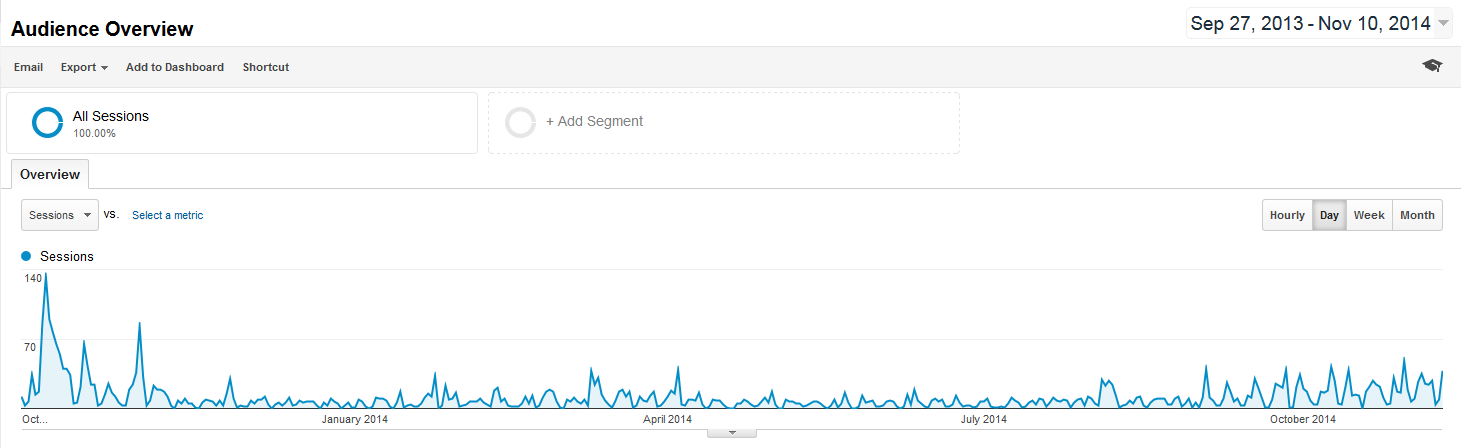 Sessions from the last board meeting to today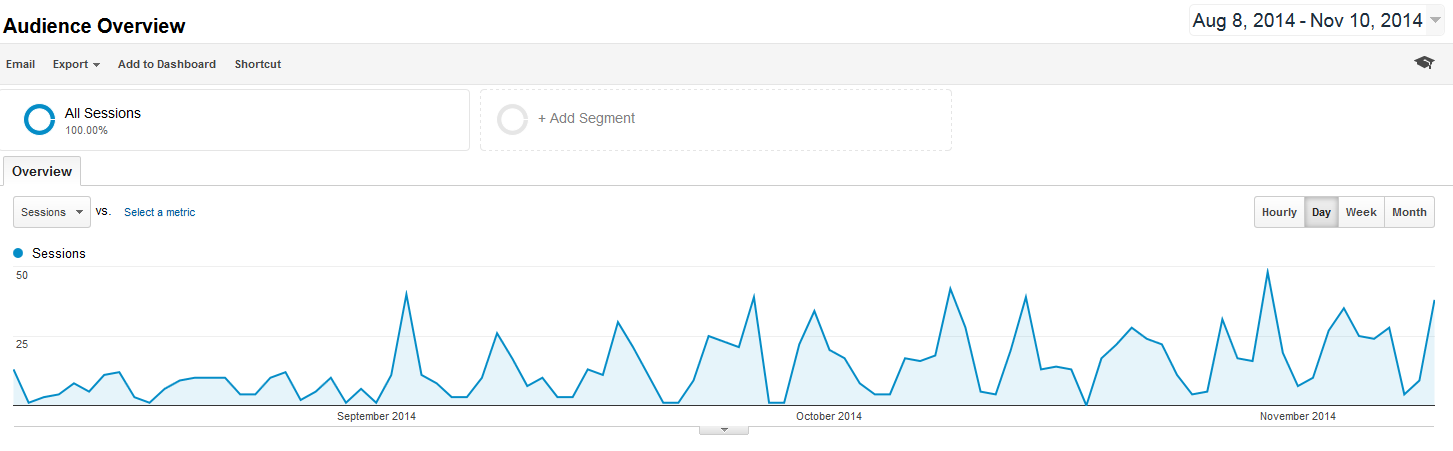 Page usage from August 8, 2014 to November 11, 2014. Conference pages are the most popular.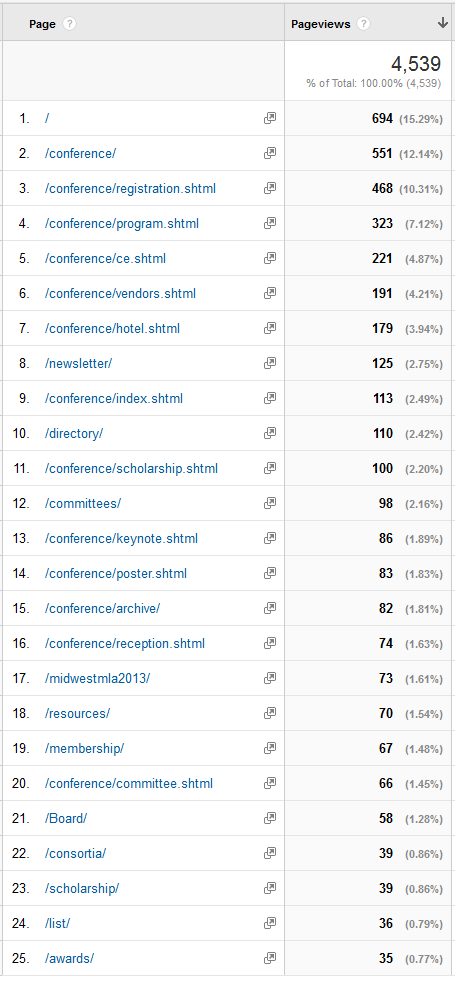 